             FOR IMMEDIATE RELEASE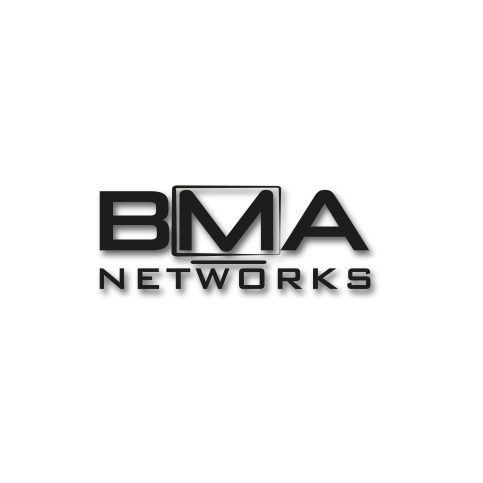 Deluxe Small Business Revolution Season 6 comes to BMA Networks(Minneapolis – August 17, 2022) – 937 Cable TV (BMA Networks) Comcast/Xfinity exclusive Twin Cities independent broadcast channel announces it will air Deluxe Small Business Revolution season 6 featuring Twin Cities businesses. Viewers can watch the final season which features Minnesota Spokesman Recorder, Sammy’s Avenue Eatery, Gentlemen’s Cuts, Lip Esteem Elisa’s House of Sleep and Taste of Rondo August 27th and 28th beginning at 11am on BMA Networks Cable TV available on Comcast/Xfinity channel 937 during their August National Black Business month spotlights. Pete Rhodes President/CEO of 937 Cable TV stated “We are honored to rebroadcast the Deluxe Small Business Revolution final season 6 featuring Twin Cities small businesses. The series fit our channel mission to spotlight amazing people, places and programs in our communities. I’m sure our audience and patrons of these businesses will enjoy the quality production of showcase of the Twin Cities and the history of these businesses.”BMA Networks 937 Cable TV is a leading independent urban music and lifestyle channel reaching households through digital cable. The channel delivers localized and exclusive programming content featuring business, music, arts and urban lifestyle features 24 hours daily and On-Demand through Comcast/Xfinity Cable in the Twin Cities 17 counties and western Wisconsin. For more information and schedules for the Deluxe Small Business Revolution season 6 visit www.bmanetworks.comMEDIA CONTACT:Pete RhodesBMA Networks612-872-0054support@bmanetworks.com